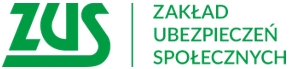 Informacja prasowaZUS zachęca do ograniczenia wizyt w placówkachZakład Ubezpieczeń Społecznych zwraca się do swoich klientów z prośbą o ograniczenie wizyt w placówkach ZUS w całym kraju. W przypadku potrzeby kontaktu, można skorzystać z informacji telefonicznej, wysłać maila lub skorzystać z portalu PUE ZUS.W związku z działaniami profilaktycznymi, które mają zapobiegać rozprzestrzenianiu się koronawirusa w Polsce, Zakład Ubezpieczeń Społecznych zwraca się do swoich klientów z apelem o ograniczenie bezpośrednich wizyt w placówkach Zakładu. W przypadku potrzeby kontaktu można skorzystać z informacji telefonicznej – numer tel. 22 560 16 00.  Konsultanci są dostępni w dni robocze, od poniedziałku do piątku, w godzinach od 7.00 do 18.00. Można skorzystać również z kontaktu mailowego. Adres e-mail do zapytań ogólnych - cot@zus.pl. W placówkach Zakładu pojawiły się także skrzynki, w których można zostawić dokumenty i wnioski, by nie narażać się na bliski kontakt z innymi osobami.Kontakt możliwy jest również za pośrednictwem usług elektronicznych ZUS poprzez portal Platformy Usług Elektronicznych (PUE) ZUS. Więcej informacji na temat kontaktu online pod adresem:
https://www.zus.pl/baza-wiedzy/o-platformie-uslug-elektronicznych-pue-/o-platformie-uslug-elektronicznych-pue-/informacje-dotyczace-pueKontakt telefoniczny z ZUSDzwoniąc pod numer infolinii ZUS, tel. 22 560 16 00, w dni robocze, w godz. od 7:00 do 18:00,  po wybraniu „0” (połączenie z konsultantem), należy wybrać odpowiedni temat rozmowy w zależności od sprawy, którą chcemy wyjaśnić:  1 - Pomoc techniczna i obsługa e-ZLA,2 - Renty i emerytury,3 – Zasiłki,4 - Informacje dla ubezpieczonych,5 - Informacje dla płatników,7 - Ulgi i umorzenia oraz zawieszenie działalności9 - Zasiłek opiekuńczy i świadczenia z powodu poddania się kwarantannie lub izolacji
Ponadto Zakład Ubezpieczeń Informuje, że w dniach 16 i 23 marca sale obsługi klienta w ZUS będą czynne w godzinach od 8.00 do 15.00.Marlena Nowickaregionalna rzeczniczka prasowa ZUS w Wielkopolsce